DEREGULACJA  ZAWODÓW  STAN  AKTUALNY  I  PERSPEKTYWYETAP I. USTAWA z dnia 13 czerwca 2013 r. o zmianie ustaw regulujących wykonywanie niektórych zawodów:  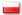 Lista zawodów 1. Adwokat2. Radca Prawny3. Notariusz4. Komornik5. Syndyk6. Urzędnik sądowy i prokuratury7-8. Deregulacja dostępu do zawodu pośrednika w obrocie nieruchomościami, zarządcy nieruchomości oraz rzeczoznawcy majątkowego, pośrednik w obrocie nieruchomościami, zarządca nieruchomości9-15. Doradca zawodowy, pośrednik pracy, specjalista ds. rozwoju zawodowego, specjalista ds. programów, lider klubu pracy, doradca EURES, asystent EURES16-22. Deregulacja dostępu do zawodu geodety (w zakresie geodezyjnych pomiarów podstawowych, redakcji map, fotometrii i teledetekcji)23-24. Instruktor nauki jazdy i egzaminator osób ubiegających się o uprawnienia do kierowania pojazdem.25. Detektyw 26-29. Pracownik ochrony fizycznej stopnia I i II oraz pracownik zabezpieczenia technicznego stopnia I i II 30. Taksówkarz 31-35. Przewodnik turystyczny miejski, terenowy i górski oraz pilot wycieczek36-39. Instruktor sportu oraz trenerzy klasy I, II oraz mistrzowskiej40-41. Dyplomowany bibliotekarz i dyplomowany pracownik informacji naukowej 42-50. Pośrednia deregulacja dostępu do zawodów związanych z żeglugą śródlądową 51. Spawacz w odkrywkowych zakładach górniczych, spawacz w zakładach górniczych wydobywających kopaliny otworami wiertniczymi oraz mechanik wiertni w zakładach górniczych wydobywających kopaliny otworami wiertniczymi ETAP II. Projekt ustawy o ułatwieniu dostępu do wykonywania niektórych zawodów regulowanychProjekt ustawy został przekazany do Sejmu i w dniu 23 lipca 2013 r. odbyło się jego I czytanie. Posłowie zdecydowali o przekazaniu projektu do dalszych prac w Nadzwyczajnej Komisji Sejmowej. Szczegółowy przebieg dalszego procesu legislacyjnego można śledzić na stronach Sejmu RP, pod numerem druku 1576.Lista zawodów UrbanistaArchitekt i inżynier posiadający uprawnienia budowlaneUsługowe prowadzenie ksiąg rachunkowychDoradca podatkowyRzeczoznawca samochodowyDiagnosta uprawniony do wykonywania badań technicznych pojazdówZwrotniczy / mostowniczy / dróżnik obchodowyZawody związane z prowadzeniem ruchu na liniach metra oraz pojazdów kolejowych metraDziałalność brokera ubezpieczeniowego lub reasekuracyjnegoAgent ubezpieczeniowyAktuariuszNurek III klasy, nurek II klasy, nurek I klasy, nurek saturowanyKierownik prac podwodnych I klasy, II klasy, III klasyOperator systemów nurkowychAgent celnyBiegły rewidentPrzyjmujący zakłady wzajemne/ Prowadzący kolektury gier liczbowychOficer mechanikSzyper 1 klasy i 2 klasy w żegludze krajowejSzyper 1 klasy i 2 klasy rybołówstwa morskiegoPilot morskiPilot pełnomorskiMaszynista specjalistycznych dźwignic kolejowychKonserwator specjalistycznych dźwignic kolejowychPilot samolotowy zawodowy, pilot samolotowy liniowyPilot śmigłowcowy zawodowyPilot śmigłowcowy liniowyPilot wiatrakowcowy zawodowyPilot sterowcowy zawodowyPilot balonu wolnegoPilot szybowcowyRadiooperator pokładowyTechnik-mechanik lotniczyTechnik awionikDyspozytor lotniczyMechanik pokładowySkoczek spadochronowyNawigator lotniczyMechanik poświadczenia obsługi technicznej statku powietrznego[1] Jednostki akredytowane wydające certyfikaty w zakresie rzeczoznawstwa samochodowego:1. Stowarzyszenie Rzeczoznawców Techniki Samochodowej i Ruchu Drogowego, Centrum Certyfikacji Rzeczoznawców Samochodowych2.Polski Związek Motorowy, Centrum Certyfikacji Rzeczoznawców3.TÜVPOL Sp. z o.o., Europejskie Centrum Certyfikacji Rzeczoznawców i Specjalistów Techniki Samochodowej[2] Kwestie szkoleń i egzaminów szczegółowo reguluje rozporządzenie Ministra Finansów z dnia 7 lipca 2005 r. w sprawie minimalnego zakresu szkolenia osób ubiegających się o wykonywanie czynności agencyjnych oraz zakresu obowiązujących tematów egzaminu i trybu jego przeprowadzania (Dz. U. z 2005 r., Nr 125, poz. 1053).- Osoba, która zamierza wykonywać czynności agencyjne, a która dotychczas nie ukończyła żadnego szkolenia ma obowiązek ukończyć co najmniej 152-godzinne szkolenie (§ 5 ust. 1 pkt 1).- Osoba, która ukończyła szkolenie z zagadnień ogólnych ma obowiązek ukończyć co najmniej 48-godzinne szkolenie (§ 5 ust. 1 pkt 3) - dot. np. osób zmieniających zakład ubezpieczeń.- Osoby wymienione w § 2 rozporządzenia mają obowiązek ukończyć 36-godzinne szkolenie (§ 5 ust. 1 pkt 4) - dot. pracowników banków, SKOK-ów i tzw. podmiotów zwolnionych.- Osoby, o których mowa w art. 9 ust. 1a ustawy o pośrednictwie, o ile nie wykonują czynności agencyjnych, mają obowiązek ukończyć 8-godzinne szkolenie (§ 5 ust. 1 pkt 5) - szkolenie to przechodzi się tylko raz niezależnie od liczby zakładów ubezpieczeń, z którymi agent współpracuje.- Osoba, która ukończyła szkolenie z zakresu działalności danego zakładu ubezpieczeń lub na dzień złożenia przez ten zakład wniosku o wpis (bądź o zmianę wpisu) wykonuje czynności agencyjne (przejście od jednego agenta ubezpieczeniowego do drugiego agenta ubezpieczeniowego w ramach tego samego zakładu ubezpieczeń) nie jest zobowiązana do ukończenia żadnego szkolenia.- Osoba, która przeszła tylko szkolenie, o którym mowa w § 5 ust. 1 pkt 4 i zmienia pracodawcę na agenta ubezpieczeniowego innego niż podmioty określone w § 2 jest zobowiązana do ukończenia szkolenia 152-godzinnego (§ 5 ust. 1 pkt 1) - dot. osób, które przeszły szkolenie dla agentów będących SKOK-ami, BANK-ami i tzw. podmiotami zwolnionymi.- Osoba, która ukończyła tylko szkolenie, o którym mowa w § 5 ust. 1 pkt 5 jest zobowiązana do ukończenia szkolenia 152-godzinnego (§ 5 ust. 1 pkt 1) - dot. osób wymienionych w art. 9 ust. 1a, które zamierzają wykonywać czynności agencyjne.[3] Kwestie szkoleń i egzaminów szczegółowo reguluje rozporządzenie Ministra Finansów z dnia 7 lipca 2005 r. w sprawie minimalnego zakresu szkolenia osób ubiegających się o wykonywanie czynności agencyjnych oraz zakresu obowiązujących tematów egzaminu i trybu jego przeprowadzania (Dz. U. z 2005 r., Nr 125, poz. 1053).[4] Uchwała NR 842/11/2012 Krajowej Rady Biegłych Rewidentówz dnia 7 lutego 2012 r.w sprawie wysokości opłat za poszczególne egzaminy, obowiązuje od dnia 2 kwietnia 2012 r.Źródło: http://ms.gov.plDYREKTYWA  UE 2002/92/WE z 9 grudnia 2002r. w sprawie pośrednictwa ubezpieczeniowego będzie zmieniona; ostatni etap legislacji po konsultacjach we wszystkich krajach członkowskich. Najważniejsze zmiany:-w zakresie pośrednictwa ubezpieczeniowego będzie również zawodowa obsługa roszczeń i likwidacji szkód oraz pośrednictwo w zawieraniu umów przez pracowników zakładów ubezpieczeń (underwriterzy) i banków (bancassurance),-powstanie organ UE gromadzący informacje o wszystkich pośrednikach,-zostaną zwiększone wymogi dot. kompetencji pośredników oraz zwiększona min.  suma gwarancyjna ubezpieczenia OC ( do 1 120 000/1 680 000 EUR).Opracowała: Wiesława Thiel-Janus					Gdańsk, 09.10.2013r.